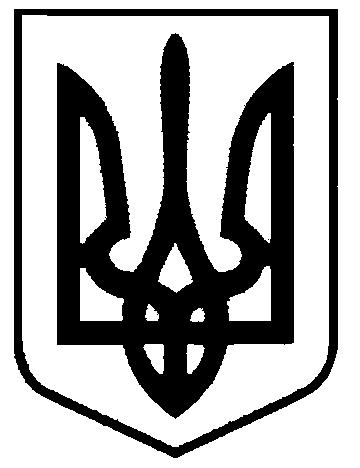 Сватівська міська радаСьомого скликанняДруга  сесіяРІШЕННЯВід   19 лютого   2016 р.		       м. Сватове                                                   № 2/7“Про утворення виконавчогокомітету Сватівської міської ради”Розглянувши пропозицію міського голови Рибалко Є.В.., у відповідності з ч.1 ст. 26 та ч. 2, ч. 3, ч. 4 ст. 51 Закону України “Про місцеве самоврядування в Україні”,Сватівська міська радаВИРІШИЛА:Припинити повноваження виконавчого комітету Сватівської міської ради                           6 скликання.Створити виконавчий комітет Сватівської міської ради 7 скликання в кількості 14 чоловік.Затвердити персональний склад виконавчого комітету міської ради:Рибалко Євген ВікторовичРоманенко Дмитро ОлександровичПривалов Леонід МихайловичЖаданова Людмила ВасилівнаЄвтушенко Олександр ІвановичЛуньов Анатолій ЄвгеновичПотапенко Віталій Миколайович  Борзило Іван ОлексійовичБеденко Ігор ВолодимировичЛукашов Сергій ОлександровичКущ Павло БорисовичІрха Юрій СергійовичВарибрус Наталія ОлександрівнаУсов Валерій ІвановичДанільченко Володимир Іванович  Сватівський міський голова					Є.В. Рибалко